Week 6Reading comprehension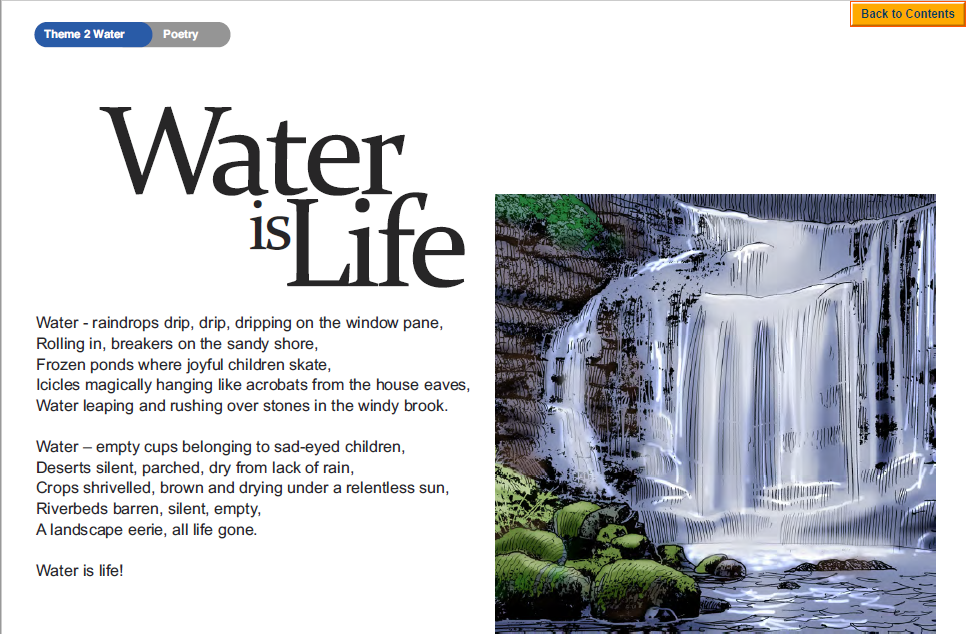 Questions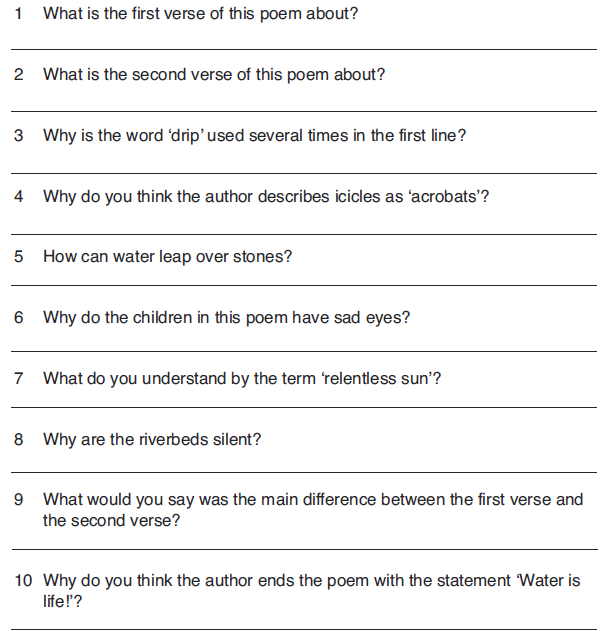 Challenge: Write your own poem about water.